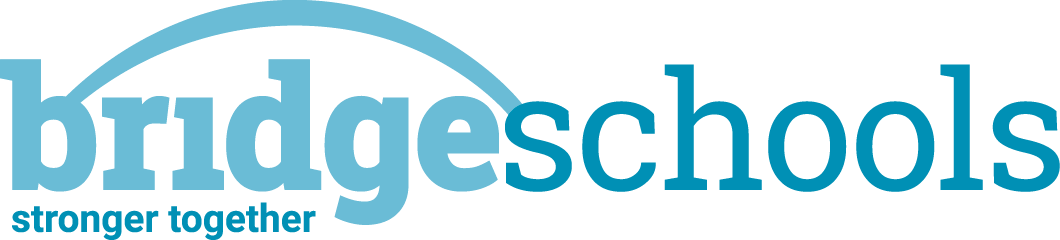 Calculation Policy:DivisionEYFS and Year 1PROGRESSION THROUGH CALCULATIONS FOR DIVISIONMENTAL CALCULATIONSThese are a selection of mental calculation strategies:Doubling and halvingKnowing that halving is dividing by 2Deriving and recalling division factsTables should be taught everyday from Y2 onwards, either as part of the mental oral starter or other times as appropriate within the day.Year 2 	10 times table		5 times table		2 times tableYear 3 	4 times table		8 times table				3 times table		6 times table		9 times tableYear 4 	11times table		12 times tableDerive and recall all multiplication facts up to 12 x 12Year 5 & 6	Derive and recall quickly division facts for all tables up to 10 x 10Work out products such as: 70 X 5, 70 X 50 and 700 X 50 using the related fact 7 X 5 and their knowledge of place value.Using and applying division factsChildren should be able to utilise their times table knowledge to derive other facts.e.g. If I know 21 ÷ 3 = 7, what else do I know?210 ÷ 70 = 3, 210 ÷ 7 = 30, 210 ÷ 30 = 7, 21 ÷ 30 = 0.7 etcDividing by 10 or 100Knowing that the effect of dividing by 10 is a shift in the digits one place to the right.Knowing that the effect of dividing by 100 is a shift in the digits two places to the right.Use related factsGiven that 1.4 x 1.1 = 1.54What is 1.54 ÷ 1.4, or 1.54 ÷ 1.1?MANY MENTAL CALCULATION STRATEGIES WILL CONTINUE TO BE USED.  THEY ARE NOT REPLACED BY WRITTEN METHODS.Division – Year 1 Dividing by sharing between 2Concrete: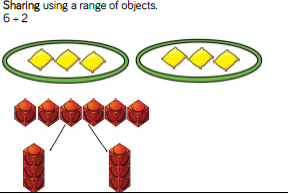 Pictorial: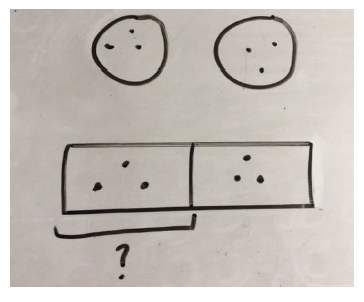 Concrete: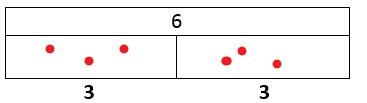 6 shared between 2 is 			.Division – Year 1/ 2Dividing by sharingConcrete:20 ÷ 5 =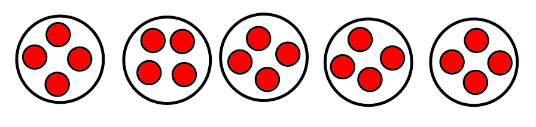 Pictorial: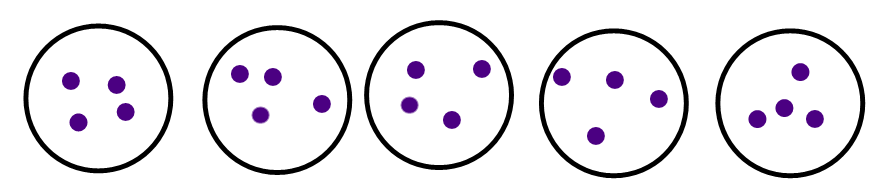 Leading onto: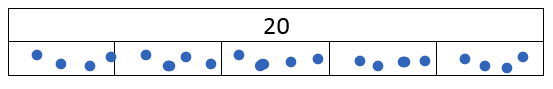 Abstract: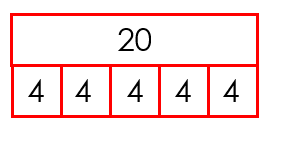 Division – Year 1/ 2Dividing by groupingConcrete:8 ÷ 2 =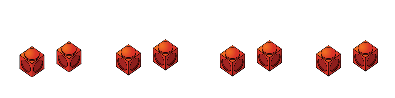 Pictorial: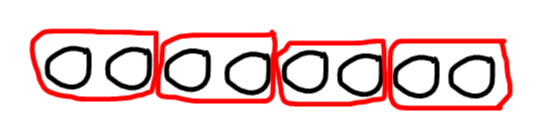 Abstract: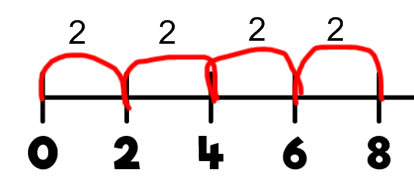 